 ヒアリングシート①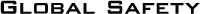  ヒアリングシート②組織イベント表示名称イベント開催期間（無ければ空白）都道府県名または会場名（無ければ空白）公開する個人情報の共同管理者及びその担当役職または役職、氏名（必須）例1 株式会社コムネット 代表取締役例2 株式会社コムネット 代表取締役 澤田一也契 約 期 間（管理サイト有効期間）      年   月   日から      年   月   日まで検索／参加登録受付期間      年   月   日から      年   月   日まで基本プロパティのアプリ反映期間      年   月   日から      年   月   日まで契約者のGSアプリの登録メールアドレスここで指定した契約者は最初のレベル5の管理者となります。組織／イベントURL検索方法□ 文字検索     □ QRコード    □ 両方文字検索の場合のキーワード指定複数指定の場合にはOR検索組織種別／参加種別の設定種別リストによる種別／参加備考（無ければ空白）体温絶対閾値（          ．      ） ℃以上でアラート対象平熱平均体温との差＋（       ．    ）℃ でアラート対象オプションの体調項目□ 何らかの異常あり    □ 平熱を超える発熱□ 悪寒    □ 頭痛    □ 胸痛    □ 腹痛□ 胃腸症状    □ 食欲不振    □ 筋肉痛□ 上記の症状緩和のための薬剤使用レベルごとの個人情報へのアクセス権